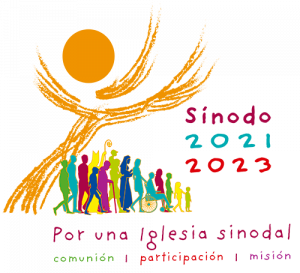 Oramos por una Iglesia sinodal en misión.Lectura de los Hechos de los Apóstoles (Hch 15, 1-22.30-35)Unos que bajaron de Judea se pusieron a enseñar a los hermanos que, si no se circuncidaban conforme al uso de Moisés, no podían salvarse. Esto provocó un altercado y una violenta discusión con Pablo y Bernabé; y se decidió que Pablo, Bernabé y algunos más de entre ellos subieran a Jerusalén a consultar a los apóstoles y presbíteros sobre esta controversia. Ellos, pues, enviados por la Iglesia provistos de lo necesario, atravesaron Fenicia y Samaría, contando cómo se convertían los gentiles, con lo que causaron gran alegría a todos los hermanos. Al llegar a Jerusalén, fueron acogidos por la Iglesia, los apóstoles y los presbíteros; ellos contaron lo que Dios había hecho con ellos. Pero algunos de la secta de los fariseos, que habían abrazado la fe, se levantaron, diciendo: «Es necesario circuncidarlos y ordenarles que guarden la ley de Moisés». Los apóstoles y los presbíteros se reunieron a examinar el asunto. Después de una larga discusión, se levantó Pedro y les dijo: «Hermanos, vosotros sabéis que, desde los primeros días, Dios me escogió entre vosotros para que los gentiles oyeran de mi boca la palabra del Evangelio, y creyeran. Y Dios, que penetra los corazones, ha dado testimonio a favor de ellos dándoles el Espíritu Santo igual que a nosotros. No hizo distinción entre ellos y nosotros, pues ha purificado sus corazones con la fe. ¿Por qué, pues, ahora intentáis tentar a Dios, queriendo poner sobre el cuello de esos discípulos un yugo que ni nosotros ni nuestros padres hemos podido soportar? No; creemos que lo mismo ellos que nosotros nos salvamos por la gracia del Señor Jesús». Toda la asamblea hizo silencio para escuchar a Bernabé y Pablo, que les contaron los signos y prodigios que Dios había hecho por medio de ellos entre los gentiles. Cuando terminaron de hablar, Santiago tomó la palabra y dijo: «Escuchadme, hermanos: Simón ha contado cómo Dios por primera vez se ha dignado escoger para su nombre un pueblo de entre los gentiles. Con esto concuerdan las palabras de los profetas, como está escrito: Después de esto volveré y levantaré de nuevo la choza caída de David; levantaré sus ruinas y la pondré en pie, para que los demás hombres busquen al Señor, y todos los gentiles sobre los que ha sido invocado mi nombre: lo dice el Señor, el que hace que esto sea conocido desde antiguo. Por eso, a mi parecer, no hay que molestar a los gentiles que se convierten a Dios; basta escribirles que se abstengan de la contaminación de los ídolos, de las uniones ilegítimas, de animales estrangulados y de la sangre. Porque desde tiempos antiguos Moisés tiene en cada ciudad quienes lo predican, ya que es leído cada sábado en las sinagogas». Entonces los apóstoles y los presbíteros con toda la Iglesia acordaron elegir a algunos de ellos para mandarlos a Antioquía con Pablo y Bernabé. Eligieron a Judas llamado Barsabás y a Silas, miembros eminentes entre los hermanos. Los despidieron, y ellos bajaron a Antioquía, donde reunieron a la comunidad y entregaron la carta. Al leerla, se alegraron mucho por aquellas palabras alentadoras. Judas y Silas, que eran también profetas, hablaron largamente, exhortando y confirmando a los hermanos. Pasado algún tiempo, fueron despedidos en paz por los hermanos para volver a los que los habían enviado. Por su parte, Pablo y Bernabé permanecieron en Antioquía, enseñando y anunciando, junto con otros muchos, la Buena Nueva, la palabra del Señor.Oración por el SínodoEstamos ante ti, Espíritu Santo, reunidos en tu nombre.Tú que eres nuestro verdadero consejero: ven a nosotros, apóyanos, entra en nuestros corazones.Enséñanos el camino, muéstranos cómo alcanzar la meta. Impide que perdamos el rumbo como personas débiles y pecadoras.No permitas que la ignorancia nos lleve por falsos caminos.Concédenos el don del discernimiento, para que no dejemos que nuestras acciones se guíen por perjuicios y falsas consideraciones.Condúcenos a la unidad en ti, para que no nos desviemos del camino de la verdad y la justicia, sino que en nuestro peregrinaje terrenal nos esforcemos por alcanzar la vida eterna.Esto te lo pedimos a ti, que obras en todo tiempo y lugar, en comunión con el Padre y el Hijo por los siglos de los siglos. Amén.